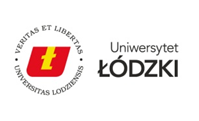 Лодзинский университетФилологический факультетXVIII MiOKO (МиBОК)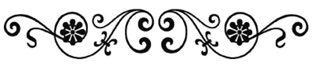 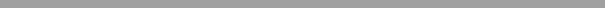 Информация о конференции на сайте: www.onomastyka.uni.lodz.pl   под закладкой XVIII MiOKOИнформационное письмо № 2Заявки на участие в XVIII Международной и всепольской ономастической конференции "Микротопонимия и макротопонимия"Лодзь, 27–29 октября 2012 г.Форма № 1: Заявка на участие и представление ведущих тезисов доклада (до 16.04.2012)Личные данныеФ.И.О.Звание/учёная степеньНаименование представляемого вуза, учебного учреждения, факультета, единицыМесто работы и адресАдрес для коpреспонденции (в случае, если он отличается от указанного выше)Контактный телефонФаксАдрес электронной почты (e-mail)ЗамечанияФорма участия: выступление с докладом или личное участие без выступления (нужное подчеркнуть)Информация о докладеОрганизаторы оставляют за собой право выбора тем, отвечающих тематике в области микротопонимии и макротопонимии. Отведённое время на каждое выступлениe: 20 мин+10мин дискуссии/доклад.Тема докладаВедущие тезисы доклада/короткое изложение содержания (от 100 до 200 слов)Язык выступленияНеобходимая аппаратура (мультимедийный проектор, видеомагнитофон и т.д.)Форма № 2: Форма оплаты, бронирование ночлега и питания (подача заявок до 31.07.2012)Личные данныеФ.И.О.Звание/учёная степеньНаименование представляемого вуза, учебного учреждения, факультета, единицыМесто работы и адресАдрес для коpреспонденции (в случае, если он отличается от указанного выше)Контактный телефонФаксАдрес электронной почты (e-mail)ЗамечанияКонференционный взносКонференционный взнос для участников с докладом составляет: 400 злотых, для студентов и аспирантов 300 злотых:      ДА              НЕТКонференционный взнос для участников без доклада составляет: 300 злотых, для студентов и аспирантов 200 злотых:      ДА               НЕТОплата включает в себя: участие в конференции,  а также расходы по подготовке и изданию сборника материалов конференции в форме монографии.Взнос следует перечислить на счёт: 07 1240 3028 1111 0010 2943 4436 с пометкой XVIII MiOKO.(Ниже указаны необходимые данные для фактуры НДС) B. Бронирование ночлегов и питанияКонференционный взнос не включает в себя стоимости ночлега и питания.В цену ночлега включена также стоимость завтрака.Бронирование питания:26.10.12     ужин                     ДА    НЕТ27.10.12     обед                      ДА   НЕТ27.10.12     ужин                     ДА   НЕТ28.10.12     обед                      ДА   НЕТ28.10.12     фуршет                 ДА   НЕТ29.10.12     обед                      ДА   НЕТ29.10.12     ужин                     ДА   НЕТБронирование ночлегаДля участников конференции мы предусмотрели ночлег в отеле Конференционного центра ЛУ на ул. Копциньского 16/18 в Лодзи (место заседаний). Отель расположен недалеко от центра, библиотеки Лодзинского университета, а также университетского городка (кампуса). Ориентировочная стоимость одного ночлега в отеле Конференционного центра ЛУ: одноместный номер – от 120 до 140 злотых, двухместный номер – от 180 до 210 злотых, двухместный номер для одного человека – от 140 до 155 злотых (http://www.csk.uni.lodz.pl/). По просьбе участников конференции мы бронируeм ночлег, конференционный взнос не включает в себя оплату за ночлег.Позже мы постараемся подготовить для заинтересованных предложения также других отелей (недалеко от места заседаний, близко ул. Пётрковской и „Мануфактуры”).Ночлег 26.10.12/27.10.12     ДА     НЕТНочлег 27.10.12/28.10.12     ДА     НЕТНочлег 28.10.12/29.10.12     ДА     НЕТНочлег 29.10.12/30.10.12     ДА     НЕТД.  Данные для фактуры НДС(Внимание: фактура может быть оформлена только на учреждение или лицо, осуществившее перечисление на счёт ЛУ. Это означает, что в случае необходимости оформления фактуры на учреждение, следует произвести перечисление со счёта данного учреждения.)Декларация, касающаяся фактуры:ДА, прошу подготовить фактуруНЕТ, фактура не требуетсяНазвание учреждения, на которое будет оформляться фактураАдрес (с почтовым индексом)ИННАдрес, под который следует выслать фактуруВ случае изменений каких-либо из вышеперечисленных данных просим немедленно поставить нас в известность.Особое значение в оформлении денежного перевода предcтавляет помета:  XVIII MiOKO.E. Контактная информация:XVIII МиВОКФилологический факультет ЛУ кафедра романской филологииул. Сенкевича 2190-114 Лодзьтел./факс: +(48)-42-6655150e-mail: mikrotoponimia@uni.lodz.plОрганизационный руководитель конференции:доктор филологических наук проф. ЛУ Артур Галковски (отдел итальянистики кафедры романской филологии ЛУ)e-mail: agalkowski@uni.lodz.pl  или artgal@interia.plСекретари:магистр Юлия Гливинска-Котыня, e-mail: julia.kotynia@gmail.com (информация и корреспонденция на руссом языке);кандидат наук Рената Глива, e-mail: renewa21@onet.euмагистр Йоанна Озимска, e-mail: ozimska@gmail.com Подробную информацию о конференции можна найти на сайте:www.onomastyka.uni.lodz.pl под закладкой XVIII MiOKOДанные для оплаты организационного взноса для иностранных участниковI. Получатель (название и точный адрес)Название получателя: Uniwersytet Łódzki (Wydział Filologiczny)Дополнительная информация:Улица и номер: Katedra Filologii RomańskiejUl. Sienkiewicza 21PL-90-114 ŁódźГород, государство: Łódź, PolskaПеречисление на счёт: ДА (TAK)Номер счёта получателя: Bank PeKaO SA II O/Łódź, 96 1240 3028 1111 0010 2943 1767Код IBAN: PL 96 1240 3028 1111 0010 2943 1767II. Банк получателяSWIFT: PKOPPLPW Название банка: Bank PeKaO SA II O/Łódź,Дополнительная информация: XVIII Międzynarodowa i Ogólnopolska Konferencja Onomastyczna na temat „Mikrotoponimia i makrotoponimia” (XVIII Международная и всепольская ономастическая конференция на тему "Микротопонимия и макротопонимия")Город: Łódź Государство: Polska 